Приложение № 1 К Договору № _____ от _________Паспорт кресла Школьник М для объекта_____________________________________________________________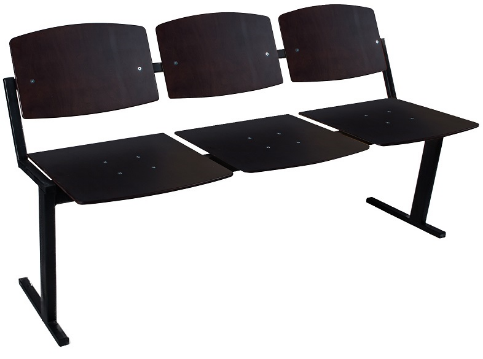 1. Несущие конструкции кресла: Каркас кресла представляет собой конструкцию, выполненную из усиленного стального профиля, толщиной 2 мм. Все соединения профильных труб каркаса выполнены усиленным швом вручную.Для обеспечения длительной эксплуатации и предотвращения ухудшения внешнего вида, на металлические части наносится специальное полимерное покрытие.Крепление кресла выполняется в двух плоскостях для обеспечения выдерживания нагрузки до 120 кг.2. Основание спинки и сиденья :         - основания выполнены из высокопрочной березовой фанеры толщиной 12 мм.5. Габаритные размеры:Ширина— 1510 ммГлубина - 670 ммВысота от пола до верхней части спинки — 750 ммВысота от пола до сиденья — 410ммсекция из трех посадочных местСогласовано _____________________ 			мпСогласовано _____________________ Рожанский Б.Б.			мп